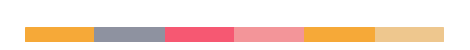 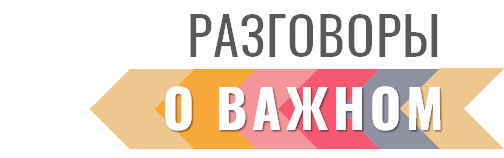 ВНЕУРОЧНОЕ ЗАНЯТИЕ для обучающихся 1-2 классов по теме «Традиции моей семьи»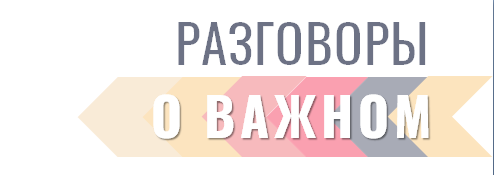 Цель занятия: воспитывать у обучающихся первых-вторых классов уважение к семейным ценностям, принятие идеи о необходимости выстраивать взаимоотношения с представителями старшего поколения на основе любви, доверия, уважения и взаимопомощи друг другу. Формирующиеся ценности: традиционные семейные ценности, дружба, историческая память и преемственность поколений на уровне семьи.Планируемые результаты: Личностные: расширить первоначальные представления о семье и ее ценностях, укрепляя связи между поколениями, пробудить интерес к творческой активности и желание использовать самостоятельное чтение для своего развития и самообразования.Предметные: проявлять уважение к семейным ценностям и традициям, понимать необходимость проявления внимания и взаимопомощи в семье, расширить представление о том, что доброе слово способно воспитывать и помогать в любых ситуациях. Продолжительность занятия: 30 минут.Рекомендуемая форма занятия: беседа. Занятие предполагает также использование видеофрагментов, мультимедийной презентации, включает в себя анализ информации, групповую работу с текстом, игру.Комплект материалов:- сценарий,- методические рекомендации,- видеоролик,- комплекты фотографий «Сервизы», «Обложки книг» (прилагаются),- комплект интерактивных заданий.Содержательные блоки занятияЧасть 1. МотивационнаяВступление. Учитель говорит о традициях семьи, уважении к старшему поколению. Рассказ о празднике – Международном дне пожилых людей.Показ видеоролика.Часть 2. Основное содержаниеБеседы, работа с интерактивными заданиями.Часть 3. ЗаключениеРефлексия по поводу материала занятия. Выводы о том, почему нужно уважать старших, в чем проявляется наше уважение.СЦЕНАРИЙ ЗАНЯТИЯЧасть 1. Мотивационная: (до 3 минут)Учитель начинает занятие, поясняя его тему: «Традиции моей семьи». В свободной форме проводится краткая беседа с детьми о том, что такое семейные традиции.Демонстрация видео (дикторский текст)1 октября отмечается известный во всём мире Международный день пожилых людей.  Главная цель этого праздника - обратить наше внимание на проблемы и трудности, с которыми сталкиваются люди пожилого возраста.Для наших бабушек и дедушек очень важно, чтобы молодое поколение с уважением относилось к этому празднику. Именно добрые и мудрые советы пожилых людей, наших бабушек и дедушек мы будем помнить всю жизнь.Наравне с другими праздниками, у Международного дня пожилых людей в нашей стране есть свой символ. Он представляет собой раскрытую ладонь – символ доброты, уважения и помощи, а сердце человека на протянутой ладони – это доверие, готовность прийти на помощь и уважение к старшему поколению.В нашей стране существуют славные традиции празднования семейных праздников – День матери, День отца, День братьев и сестер, и среди них есть особый праздник – День бабушек и дедушек, его отмечают 28 октября.Выбрана эта дата не случайно: в конце октября у древних славян отмечались «Осенние ДЕДЫ» — праздник, призванный укрепить связь с предками и объединить все поколения. Традиционно в этот день принято дарить кашпо с живыми цветами. Дарите бабушкам и дедушкам свою любовь каждый день!Часть 2. Основная: (до 23-25 минут)Учитель: В эти осенние праздники мы постараемся поздравить наших пожилых родственников, наших бабушек и дедушек. И, неважно, каким будет наш подарок. Это может быть букет из цветов или добрые стихи, композиция из листьев или рисунок, может быть, кто-то вместе с мамой испечет любимое печенье или пирог, главное - быть рядом с нашими родными и близкими. Интерактивное задание №1 (установление соответствия)На экран выводятся слова «семья», «дедушка», «бабушка» и стихи. Нужно установить правильное соответствие. Учитель читает вслух загадки:Без чего на белом свете Взрослым не прожить и детям? Кто поддержит вас, друзья? Ваша дружная_________________Кто любить не устает, Пироги для нас печет, Вкусные оладушки? Это наша _________________Он трудился не от скуки,У него в мозолях руки, А теперь он стар и сед — Мой родной, любимый _______________Беседа: Как же это здорово, когда в семье есть мудрые, добрые, всегда готовые нам помочь, бабушки и дедушки. Почти в каждой семье есть свои особенные семейные традиции. Некоторые из них передаются долгие годы, есть те, которые появились недавно. Кто из вас сегодня узнал о международном дне пожилого человека впервые?  Ответы обучающихся. А кто из вас знал, что есть праздник «День бабушек и дедушек»? Ответы обучающихся. Давайте вспомним, когда празднуются эти даты?Примерные ответы: «В октябре», «1 октября», «28 октября»Учитель: Давайте запомним эти даты: 1 октября – Международный день пожилых людей;28 октября –  День бабушек и дедушек.  Пусть эти праздники станут доброй традицией в ваших семьях. И тогда счастье от общения с самыми близкими наполнит сердца всех поколений. А когда вы станете взрослыми, вы поймете, что они всегда хотели, чтобы вы не делали ошибок в жизни, чтобы вы были счастливы. Вот послушайте некоторые высказывания о бабушках: «Моя бабушка говорит, что я солнышко».«Цените бабушек и дедушек, они не у всех из нас остались». «В сердце бабушки цветет сад любви».Не случайно в пословицах и поговорках, пришедших к нам из прошлого, раскрывается глубокий смысл жизненных ценностей, они рассказывают о доброте семейных отношений, об уважении между всеми членами семьи, и о большом жизненном опыте наших бабушек и дедушек, полном мудрости.Интерактивное задание №2Задание: нужно разделить пословицы на три группы: 1) о бабушках, 2) о дедушках, 3) о пожилых людях.На экране появляются пословицы, а ученики с помощью учителя распределяют их по трем группам Дедушка – есть отец, учитель и друг. Молодость плечами крепка, а старость - головою.Без старых не проживешь.У кого есть дед, у того и обед.Нет милее дружка, чем родная бабушка.При солнышке тепло, а при бабушке добро.Дед – это человек с серебром в волосах и золотом в сердце.Учитель: Многому можно научиться у нашего старшего поколения, о многом можно узнать. Послушайте рассказ Василия Александровича Сухомлинского «Для чего говорят спасибо?».Дремучим лесом шли двое путников. Дедушка и мальчик. Было жарко, хотелось пить. Наконец - то они пришли к роднику. Тихо журчала холодная вода. Путешественники наклонились, напились.Дедушка сказал:- Спасибо тебе, родничок.Мальчик усмехнулся.- Чего ты смеешься, мальчик? – спросил дедушка.-Зачем вы, дедушка, сказали роднику спасибо? Он же не живой: не узнает о вашей благодарности, не услышит ваших слов.- Это так. Если бы воды напился волк, он бы мог и не благодарить. Мы же не волки, а люди. Понимаешь, зачем человек говорит спасибо? А знаешь, кого это слово восхваляет?Мальчик задумался. Он еще никогда не думал над этой мудрой истиной. Сейчас настало то время подумать: дорога через лес еще долгая.Беседа: Давайте подумаем, почему дедушка сказал мальчику: «Если бы воды напился волк, он бы мог и не благодарить».Должен ли человек быть благодарным всему, что его окружает?Должен ли человек благодарить природу за ее щедрые дары?Может быть, слова благодарности мы должны произносить всегда и для себя, а не затем, чтобы нас кто-то услышал?Рассуждения и ответы на вопросы должны подвести обучающихся к осознанию того, что мы порой забываем говорить «спасибо» за самые простые вещи, что человек должен быть благодарен не только другим людям, но и окружающей природе, потому что без природы и человека не будет. Не случайно народная мудрость гласит: «Одно спасибо спасет от тысячи бед».Слова дедушки заставили мальчика надолго задуматься, над, казалось бы, простой истиной.  А порой стоит только вспомнить советы или рассказы бабушки, чтобы справиться с той или иной задачей.Задание для обучающихся.Учитель читает историю о девочке Миле и ее бабушке, а на экране появляются картинки трех сервизов (столовый, чайный и кофейный) (прилагаются).Задание: Помогите Миле найти чайный сервиз. Отметив его знаком ˅. Обоснуйте свой выбор.Вечером в субботу бабушка попросила Милу помочь ей накрыть стол к чаю.– Мила, сегодня у нас будут гости. Принеси, пожалуйста, из буфета чайный сервиз, –  попросила она. Мила подошла к буфету и задумалась – там стояло много красивой посуды. – Какой же из сервизов чайный? – подумала девочка и вспомнила недавний разговор с бабушкой. – В кофейном сервизе чашки должны быть маленькими, а в столовом есть супница и глубокие тарелки. И Мила смело достала чайный сервиз.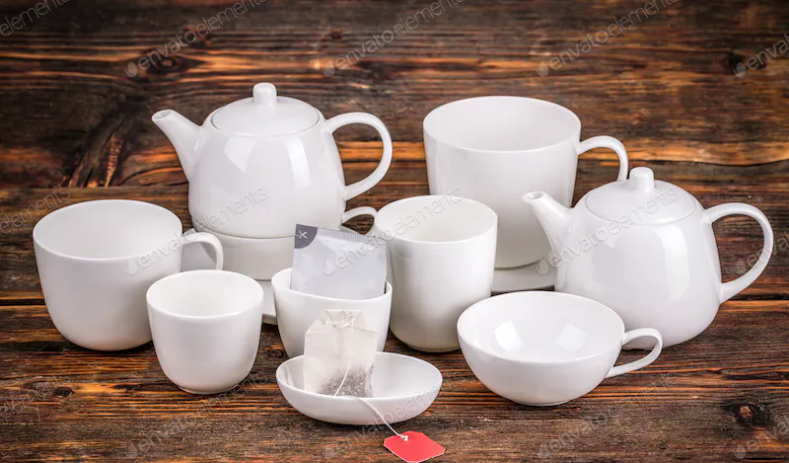 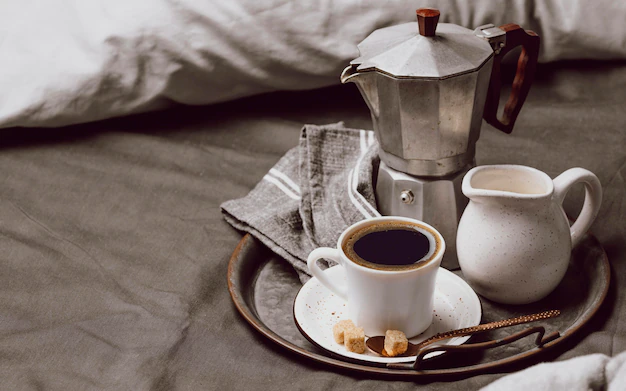 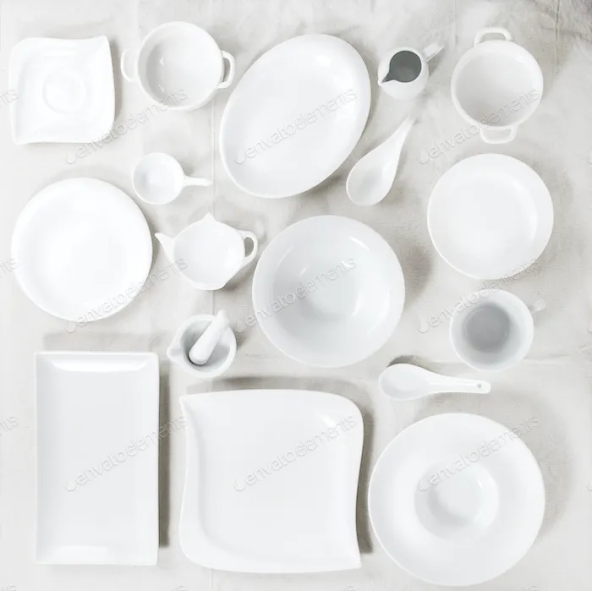 Часть 3. Заключение (3-4 минуты)Беседа: О каких праздниках октября мы сегодня узнали?Ответы обучающихся: «Международный день пожилого человека», «День бабушек и дедушек». Почему эти праздники важны для нас?Ответы обучающихся: «Это семейные праздники», «Это праздники наших родных и близких.Какую мудрую истину узнал мальчик от дедушки из рассказа В.А. Сухомлинского «Для чего говорят спасибо?»Ответы обучающихся: «Спасибо говорят всем», «Благодарность нужна всем и даже ручью», «Спасибо может беду отвести».Какие подарки можно приготовить к празднику «День бабушек и дедушек»?Ответы учащихся: «Цветы», «Стихи», «Испечь печенье или пирог»Творческое задание: Расскажите дома своим родителям об осенних праздниках, подумайте вместе, какие подарки можно приготовить бабушкам и дедушкам. Попросите бабушку или дедушку показать старый альбом с фотографиями. Помогите бабушке накрыть стол к праздничному чаепитию, а вечером всей семьей можно почитать хорошую книгу: рассказ Валентины Осеевой «Волшебное слово», стихи из книги Алексея Шевченко «Любимый дедушка», книгу Алексея Шевченко «Сказки бабушки Ксении», стихи Агнии Барто «Было у бабушки сорок внучат». А самое важное – подарите своим бабушкам и дедушкам внимание и свою любовь.